Государственное бюджетное профессиональное образовательное учреждениеДепартамента здравоохранения города Москвы«Медицинский колледж № 2»Березина Татьяна ВадимовнаПМ.04 Выполнение работ по одной или нескольким профессиям рабочих, должностям служащихМДК 04.02 Младшая медицинская сестра по уходу за больнымиСпециальность 34.02.01 Сестринское делоРабочая тетрадь для студентов Тема: «Методы простейшей физиотерапии»Москва, 2019 годОдобреноЦМК №4Протокол №от «     »______________2019 гПредседатель ЦМККузнецова И.Н./ _______________ФИО                        подписьРассмотрено и утвержденоМетодическим советом ГБПОУ ДЗМ«Медицинский колледж  №2»Протокол №____от  «     »                            2019 гСогласованоНачальник отдела организацииОбразовательного процессаВоронова Е.В./________________                                ПодписьЛЕКЦИЯВ результате изучения лекции: Знать:Определение понятия «физиотерапия».Виды простейших физиотерапевтических процедур.Цели простейших физиотерапевтических процедур.Показания и противопоказания для проведения простейших физиотерапевтических процедур.Механизм действия простейших физиотерапевтических процедур.Возможные осложнения физиотерапевтических процедур и их профилактика.Достижение данных целей обеспечивает формирование следующих компетенций:План лекции:Определение понятия «физиотерапия».Цель физиотерапии.Грелка: механизм действия, виды, показания, противопоказания, возможные осложнения.Пузырь со льдом: механизм действия, показания, противопоказания, возможные осложнения.Горчичники: механизм действия, виды, места постановки, показания, противопоказания, возможные осложнения.Компресс: определение. Виды компрессов, механизм действия, показания, противопоказания, возможные осложнения.Задание №1: Дайте определение понятия.Физиотерапия – это__________________________________________________________________________________________________________________________________________________________________________________________________________________________________________________________________________________________________ . 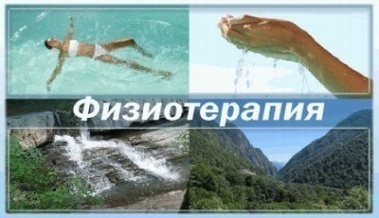 Задание №2: Опишите цель физиотерапии.     Цель физиотерапии — это___________________________________________________________________________________________________________________________________________________________________________________________________________________________.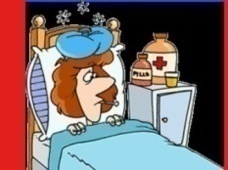 Задание №3: Заполните пустографы «Методы простейшей физиотерапии»Грелка.Задание №4: допишите: Механизм действия грелки: сухое тепло вызывает______________________________________________________________,______________________________________________________________, ______________________________________________________________,______________________________________________________________.Задание №5: напишите: Какие варианты грелок существуют: Резиновая (водяная)______________________________________________________________________________________________________________________________________________________________________________________________________________________________________________________________________________________________________________________________ .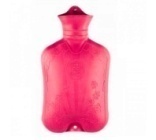 Электротермическая_________________________________________________________________________________________________________________________________________________________________________________________________________________________________________________________________________. 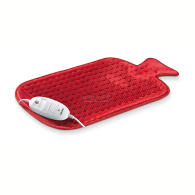 Химическая __________________________________________________________________________________________________________________________________________________________________________________________________________________________________________________________________________________________ . 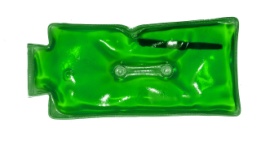 Каталитическая _________________________________________________________________________________________________________________________________________________________________________________________________________________________________________________________________________________________ .  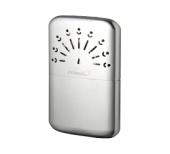 Задание №6: впишите: Показания к применению грелки:______________________________________________________________;______________________________________________________________; ______________________________________________________________; ______________________________________________________________; ______________________________________________________________;______________________________________________________________.Задание №7: впишите: Противопоказания к применению грелки:_______________________________________________________________; _______________________________________________________________; _______________________________________________________________;_______________________________________________________________; _______________________________________________________________; ________________________________________________________________; ________________________________________________________________;________________________________________________________________.Задание №8: впишите: Возможные осложнения при применении грелки:_____________________________________________________________________; _____________________________________________________________________.Пузыря со льдом.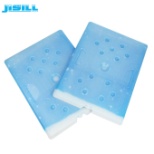 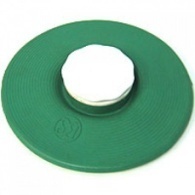 	Пузырь со льдом представляет собой _______________________________________, который заполняется ___________________________; из ненаполненной части пузыря вытесняется воздух, чтобы пузырь лучше прилегал к телу, затем отверстие пузыря плотно завинчивается крышкой. Задание №9: опишите: Механизм действия пузыря со льдом: действие холодом – криотерапия – вызывает:_______________________________________________________________, _______________________________________________________________. Задание №10: впишите: Показания при применении пузыря со льдом: 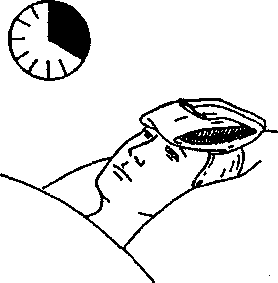 ______________________________________________________; ______________________________________________________; ______________________________________________________; 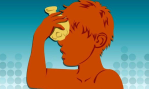 ______________________________________________________;  ____________________________________________________;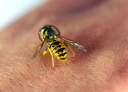 ____________________________________________________; _____________________________________________________; _____________________________________________________; 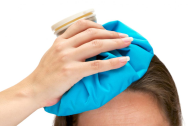 _____________________________________________________Задание №11: впишите: Противопоказания для применения пузыря со льдом:__________________________________________________________________; __________________________________________________________________.Задание №12: впишите: Возможные осложнения при применении пузыря со льдом:_____________________________________________________________________.Горчичники.	Задание №13: опишите: Механизм действия горчичников: _______________________________________________________________________________________________________________________________________________________________________________________________________________________________________________________________________________________________________________. Задание №14: охарактеризуйте: Виды горчичников: ___________________________________________________________________. 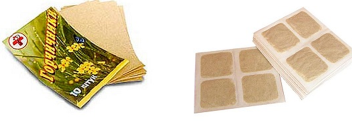 ______________________________________________________________________________________________________________________________________________. Задание №15: Внимательно рассмотрите картинки и впишите: Места постановки горчичников: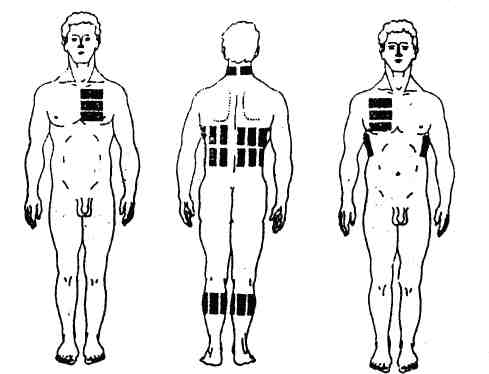 1.    Бронхиты, пневмонии в стадии рассасывания - ___________________________________________________________________________. 2.    При гипертоническом кризе —_____________________________________.3. При болях в области сердца - _______________________________________________________________________.4. При головной боли и остром насморке  _________________________________.  ИЗБЕГАТЬ: Область сосков.Молочных желез. Позвоночника и родимых пятен. Задание №16: впишите: Показания при применении горчичников:_________________________________________________________________;_________________________________________________________________;_________________________________________________________________;_________________________________________________________________;_________________________________________________________________;_________________________________________________________________;_________________________________________________________________.
Задание №17: впишите: Противопоказания к применению горчичников:________________________________________________________________;_________________________________________________________________;_________________________________________________________________;_________________________________________________________________;_________________________________________________________________;_________________________________________________________________;_________________________________________________________________; _________________________________________________________________. 
Задание №18: впишите: Возможные осложнения при применении горчичников:_______________________________________________________________________________________________________________________________________________.Компресс.Компресс – это лечебная многослойная повязка. Задание №19: Заполните пустографы: Виды компрессов:Задание №20: Дайте характеристику каждому виду компрессов:Влажные компрессы _______________________________________________________________________________________________________________________________________________________________. 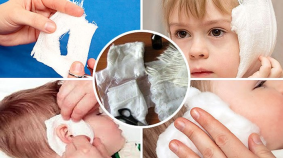 Сухие   компрессы __________________________________________________________________________________________________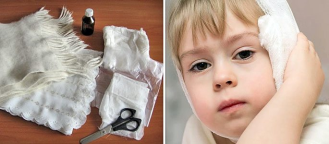 _________________________________________________. Общие. ________________________________________________________________________________________________________________________________________________________. 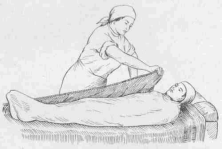 Местные.  _____________________________________________________________________________________________________. 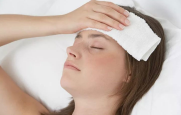 Согревающий компресс.	Согревающий компресс — одна из наиболее частых местных тепловых процедур, которая широко используется как в условиях стационара, так и на дому.  Задание №21: опишите: Механизм действия согревающего компресса:_____________________________________________________________________________________________________________________________________________________________________________________________________________________________.Задание №22: Заполните пустографы: Виды согревающих компрессов:Задание №22: дайте характеристику каждому виду согревающего компресса:Водный – ____________________________________________________________________________________________________________________________________________________________________________________________________________________ .Водно-спиртовой – ____________________________________________________________________________________________________________________________________________________________________________________________________________________________________.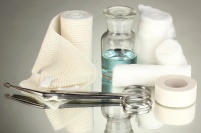 Масляный – _____________________________________________________________________________________________________________________________________________________________________________________________________________________.Лекарственный – _____________________________________________________________________________________________________________________________________________________________________________________________________________________.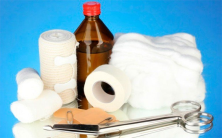 Мазевой  —_____________________________________________________________________________________________________________________________________________________________________________________________________________________. Задание №23: впишите: Показания при постановке согревающего компресса: _________________________________________________________________, _________________________________________________________________,_________________________________________________________________, _________________________________________________________________.Задание №24: впишите: Противопоказания при постановке согревающего компресса: _____________________________________________________________________, _____________________________________________________________________,_____________________________________________________________________, _____________________________________________________________________, _____________________________________________________________________.Задание №25: впишите: Возможные осложнения после постановки согревающего компресса:_________________________________________________________________;_________________________________________________________________;_________________________________________________________________.Холодный компресс. 		Холодный компресс - состоит из сложенной в несколько слоев мягкой ткани или марли, смоченной в холодной воде и слегка отжатой.  Задание №26: опишите: Механизм действия холодного компресса: ________________________________________________________________________________________________________________________________________________________________________________.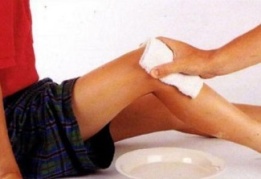 Задание №27: впишите: Показания для постановки холодного компресса:_______________________________________________________________;_______________________________________________________________;_______________________________________________________________.Задание №27: впишите: Противопоказания для постановки холодного компресса:________________________________________________________________;________________________________________________________________.Горячий компресс. 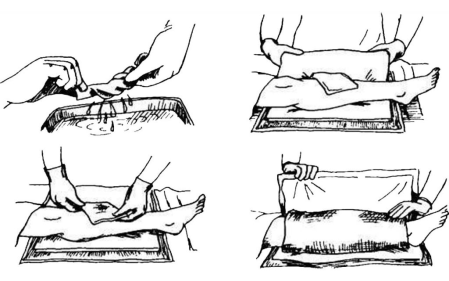 	Состоит из несколько слоев марлевой салфетки, смоченной в горячей (60-70° С) воде и отжатой.  Задание №29: опишите: Механизм действия горячего: ___________________________________________________________________________________________________________________________________________________________________________________________________________________________________________________________________________________________________________________.Задание №30: впишите: Показания для постановки горячего компресса:____________________________________________________________________.Задание №31: впишите: Противопоказания для постановки горячего компресса:_____________________________________________________________;_____________________________________________________________;_____________________________________________________________;______________________________________________________________.Задания для самоконтроля.Задание 1. Дополните предложение.1. Физиотерапия – это целенаправленное воздействие на организм различными __________________________ факторами.2. При повышении АД горчичника ставят на голову в область - ___________________ и на область ___________ мышц.3. При боли в сердце медицинская сестра ставит горчичники на область __________.4. При воспалительных состояниях верхних дыхательных путей горчичники ставят в области грудной клетки ___________ и на область ____________ мышц.5. Постановка горчичников вызывает расширение поверхностных сосудов раздражением хеморецепторов кожи ____________________ маслом.6. Длительное воздействие холода при применении пузыря со льдом может вызвать ______________ организма.7. Гипертония, острое кровотечение – показания для постановки __________________.8. Средний отит, постинъекционный инфильтрат – показания для применения ____________________.9. Переохлаждение, озноб, почечная колика – показания для применения __________.10. Герметичность согревающего компресса создает слой ______________________.Задание 2. Решите задачи.Задача №1.Вы – младшая медицинская сестра терапевтического отделения.Пациент с бронхо-лёгочной патологией предъявляет жалобы на ощущение холода, дрожи во всем теле, слабость, головную боль. Болеет вторые сутки. Объективно: температура тела - 38°C. Определите проблему пациента. Какую физиотерапевтическую процедуру можно провести этому пациенту. Обоснуйте ответ. Задача №2.Вы  - младшая медицинская урологического отделения.Пациент К. предъявляет жалобы на почечную колику. Определите проблему пациента. Какую физиотерапевтическую процедуру можно провести этому пациенту. Обоснуйте ответ. Задача №3.Вы – младшая медицинская сестра хирургического отделения.Пациенту З. после операции на органах брюшной полости назначили физиотерапевтическую процедуру, чтобы избежать внутреннего кровотечения. Какую физиотерапевтическую процедуру назначили этому пациенту. Обоснуйте ответ. Задача №4.Вы – младшая медицинская сестра терапевтического отделения.Пациент Н. предъявляет жалобы на боли в локтевом сгибе, после постановки в/в капельной системы. Объективно: на месте постановки в/в капельной системы образовалась гематома. Определите проблему пациента. Какую физиотерапевтическую процедуру можно провести этому пациенту. Обоснуйте ответ. Задача №5.Вы – младшая медицинская сестра ЛОР-отделения.Пациенту В., страдающему воспалением среднего уха назначена физиотерапевтическая процедура. Какую физиотерапевтическую процедуру можно провести этому пациенту. Обоснуйте ответ. Назовите показания и противопоказания при этой процедуре. Задача №6.Вы – младшая медицинская сестра кардиологического отделения.У пациента С. начался приступ стенокардии. Какую физиотерапевтическую процедуру можно провести этому пациенту. Определите проблему пациента. Обоснуйте ответ (место постановки). Задача №7.Вы – младшая медицинская сестра терапевтического отделения.У пациента Т. началось носовое кровотечение. Какую физиотерапевтическую процедуру можно провести этому пациенту. Обоснуйте ответ. Задача №8.Вы – младшая медицинская сестра терапевтического отделения.У пациента У. с заболеванием сердечно-сосудистой системы поднялось АД. Объективно: АД 200/110 мм рт. ст., пульс 98 ударов в мин. Какую физиотерапевтическую процедуру можно провести этому пациенту. Обоснуйте ответ. Задание 3. ТестВариант №1.                    Выберите один правильный ответ.Температура воды при постановке горчичников (в градусах)А. 40-45Б. 50-55В. 60-65Г. 70-75Название компресса, при котором применяется спиртА. горячийБ. холодныйВ. согревающийГ. лекарственныйПоказание к применению грелкиА. острый аппендицитБ. инсультВ. кровотечениеГ. переохлаждениеПузырь со льдом оставляют у пациентаА. пока не растает ледБ. по 20 мин. с перерывами по 10-15 мин.В. на 6-8 часовГ. на 2-3 мин.Холодный компресс меняют через каждые (в мин.)А. 60Б. 30В. 10Г. 2-3Для согревающего компресса следует взять салфетку из слоевА. 2Б. 4В. 6Г. 12Показание для применения согревающего компресса являетсяА. острый аппендицитБ. кровотечениеВ. ушибы впервые часыГ. инфильтрат на месте инъекцийЛечебный эффект горчичников обусловленА. влиянием на кожу эфирного маслаБ. толщиной горчичного слояВ. чувствительностью кожи к горчицеГ. температурой водыПоказания для применения горчичниковА. гипертонический кризБ. лихорадкаВ. рак легкогоГ. крапивницаТестВариант №2.                    Выберите один правильный ответ.Температура воды для постановки горячего компресса (в 0С)А. 50Б. 60В. 70Г. 75Продолжительность постановки холодного компресса (в мин.)А. 5Б. 10В. 20Г. 30Максимальная температура воды в грелке (в 0С)А. 37Б. 50В. 60Г. 70 Пузырь со льдом местно следует применять приА. приступе почечной коликиБ. артритахВ. пневмонииГ. кровотеченииПоказание для наложения холодного компрессаА. вторые сутки после ушибаБ. 2-й период лихорадкиВ. носовое кровотечениеГ. приступ почечной коликиДля третьего слоя согревающего компресса следует взять:А. бинтБ. 4-6 слоев марлевых салфетокВ. компрессную бумагуГ. вату7.При правильно наложенном согревающем компрессе после снятия марлевая салфетка должна бытьА. теплойБ. сухойВ. теплой и влажнойВозможное осложнение при постановке горчичниковА. ожогБ. пролеженьВ. отекГ. мацерация Какому способу химической дезинфекции подвергают пузырь для льда после использования А. протиранием салфеткой, смоченной в растворе дезинфицирующего средстваБ. засыпаниемВ. погружением в контейнер с дезинфицирующим средствомГ. орошением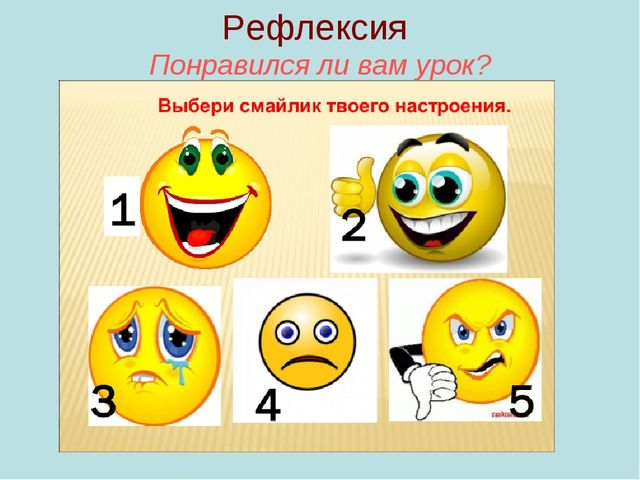 Практическое занятие 1Постановка горчичников. Приготовление и применение грелки и пузыря со льдомЦели занятия:  Уметь: поставить горчичники; применить грелку;применить пузырь со льдом;обеспечить безопасную больничную среду для пациента, его окружения и персонала;проводить дезинфекцию и утилизацию использованных предметов ухода.ГорчичникиЗадание 1. Заполните пропуски.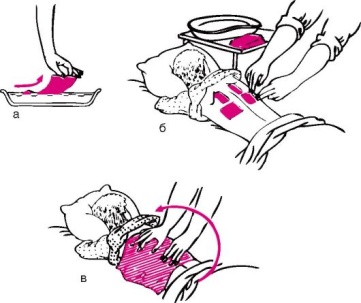 Горчичник — лечебное средство, лист плотной бумаги, покрытый _______________ или пакет, который состоит _____________________________________, обычно по четыре на листе ламинированной бумаги.Механизм воздействия горчицы: проникая в кожу пациента, эфирное горчичное масло ______________________________________________.Задание 2. Ответьте на вопросы.Каковы цели применения горчичников:___________________, _______________________, ____________________  действие.2. Назовите показания для постановки горчичников.___________________________________________________________; ___________________________________________________________;___________________________________________________________;___________________________________________________________.!!! Нельзя ставить горчичники при:____________________________________________________________, ____________________________________________________________,____________________________________________________________,   ___________________________________________________________,____________________________________________________________, ____________________________________________________________,  ____________________________________________________________. Задание 3. Как определить качество горчичников?________________________________________________________________________.Задание 4. Укажите места постановки горчичников.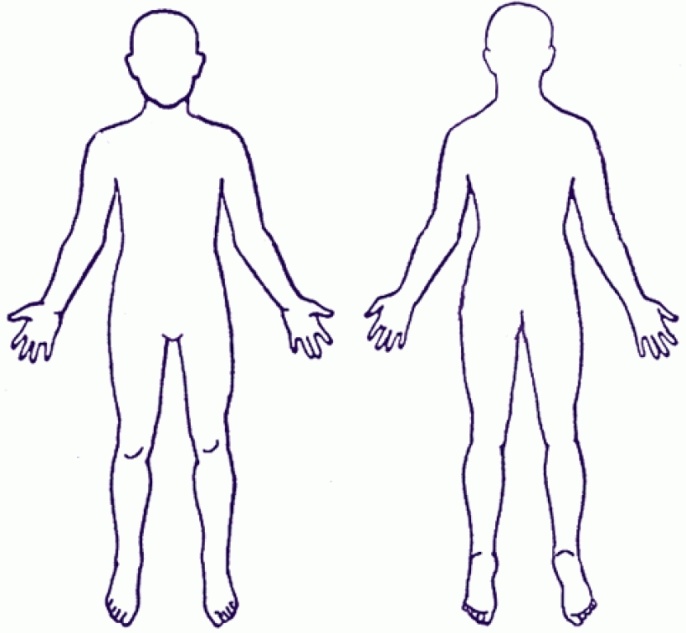 __________________________________________________________,__________________________________________________________,__________________________________________________________,__________________________________________________________,__________________________________________________________. Задание 5.Заполните таблицу.Задание 6.Укажите знаком «+»: какое оснащение необходимо для постановки горчичников и его название?Задание 7.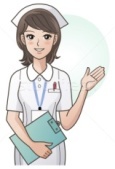 Отработайте алгоритм «Постановка горчичников».Напишите обоснование каждого этапа.

Алгоритм постановки горчичников Необходимо следить за временем выполнения процедуры, т. к. при более длительном воздействии горчичников возможен химический ожог кожи с образованием пузырей.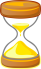 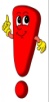  При сильном жжении или повышенной чувствительности кожи горчичники накладываются через тонкую бумагу или ткань.Задание 8. Составьте текст беседы с родственником пациента (монолог). Научите его технике постановки горчичников в домашних условиях. При беседе используйте рисунок (места наложения горчичников), заполненный в задании 4 -  в качестве наглядного материала.__________________________________________________________________________________________________________________________________________________________________________________________________________________________________________________________________________________________________________________________________________________________________________________________________________________________________________________________________________________________________________________________________________________________________________________________________________________________________________________________________________________________________________________________________________________________________________________________________________________________________________________________________________________________________________________________________________________________________________________________________________________________________________________________________________________________________________________________________________________________________________________________________________________________________________________________________________________________________________________________________________________________________________________________________________________________________________________________________________________________________________________________________________________________________________________________________________________________________________________________________________________________________________________________________________________________________________________________________________________________________________________________________________________________________________________________________________________________________________________________________________________________________________________________________________________Задание 9. Проведите дезинфекцию и утилизацию использованных предметов после проведенной манипуляции.       (предмет)                                                          (дезинфекция и утилизация)Пузырь со льдомЗадание 1. В ходе прочтения материала раскройте понятие, заполните пропуски.Пузырь со льдом применяют для  _________________________________________________________. Он представляет собой _________________________________________________, перед использованием заполняемый _____________________________________________.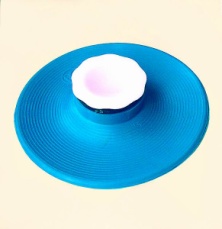 Задание 2.  Укажите знаком «+»: какое оснащение необходимо для постановки пузыря со льдом и его название?Задание 3. Отработайте алгоритм «Применение пузыря со льдом».
2. Напишите обоснование каждого этапа.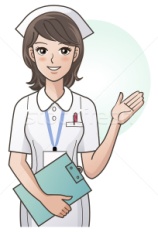 Задание 4. Используя рисунок, опишите алгоритм применения пузыря со льдом. ______________________________________________________________________________________________________________________________________________________________________________________________________________________________________________________________________________________________________________________________________________________________________________________________________________________________________________________________________________________________________________________________________________________________________________________________________________________________________________________________________________________________________________________________________________________________________________________________________________________________________________________________________________________________________________________________________________________________________________________________________________________________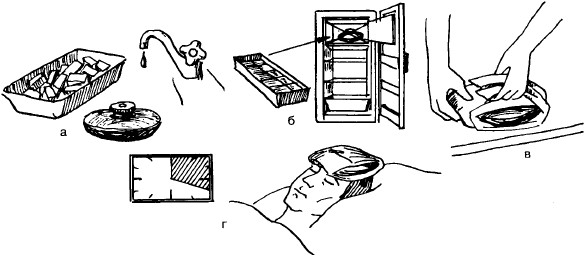 Задание 5. Как поступить, если необходимо длительное использование пузыря со льдом? __________________________________________________________________________________________________________________________________________________________________________________________________________________________________________________________________________________________________________________ .Задание 6. Проведите дезинфекцию пузыря для льда с использованием современных (нескольких) дезинфектантов.ГрелкаЗадание 1. Ответьте на вопросы.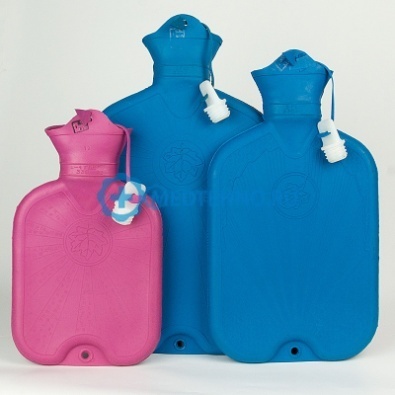 Каковы цели применения грелки:_______________________________________________.Назовите показания для применения грелки: _____________________________________________, _____________________________________________; _____________________________________________; _____________________________________________;______________________________________________; _______________________________________________; __________________________________________________.Назовите противопоказания для применения грелки:______________________________________________________________________________________________________________________________________________.Почему перед применением грелку следует обернуть пелёнкой?______________________________________________________________.На какое время можно наложить грелку?  ___________________________________.Как поступить, если необходимо длительное использование грелки?_______________________________________________________________________.Задание 2.отработайте алгоритм «Применение грелки».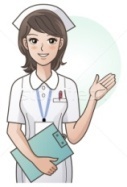 Напишите обоснование каждого этапа.
Алгоритм Применение грелкиЗадание 3. Проведите дезинфекцию грелки с использованием современных (нескольких) дезинфектантов.Рефлексия.Составьте синквейн к слову «Грелка».Правила составления синквейна:В первой строке одним словом обозначается тема (именем существительным).Вторая строка – описание темы двумя словами (прилагательные) - описание признаков и свойств выбранного в синквейне терминаТретья строка – описание действия в рамках этой темы тремя словами (глаголы, причастия), описывающими характерные действия по сестринской помощиЧетвертая строка – фраза из четырех слов, выражающая отношение к теме (разные части речи), личное отношение автора синквейна к описываемому понятиюПятая строка – одно слово, синоним темы, с помощью которого человек выражает свои чувства, ассоциации, связанные с данным понятием.Практическое занятие 2Приготовление и применение компрессов. Приготовление и применение холодного, горячего, согревающего, лекарственного компрессовЦели занятия:  Уметь:Приготовить и поставить холодный компресс;Приготовить и применить горячий компресс;Приготовить и применить согревающий компресс;Приготовить и применить лекарственный компресс;Приготовить и применить сухой компресс;Произвести дезинфекцию использованного оснащения.Задание 1. Дополните определения:Сухой компресс – это_______________________________________________________. Цель такой повязки –______________________________________________________.Влажный компресс _________________________________________________эффект.Виды влажных компрессов:________________________________________________.Компресс нельзя ставить при _______________________________________________.Согревающий компресс оказывает __________________________________действие.Холодный компресс применяется при ________________________________________.Задание 2. Заполните таблицу:Задание 3. Как Вы поступите, если у пациента после наложения согревающего компресса на коже в месте постановки появилась сыпь? Ответ обоснуйте.Задание 4.Задание 5.Отработайте алгоритм «Постановка холодного компресса».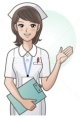 Напишите обоснование каждого этапа.

Алгоритм Постановки холодного компрессаЗадание 6.Отработайте алгоритм «Постановка горячего компресса».Напишите обоснование каждого этапа.
Алгоритм Постановки горячего компрессаЗадание 7.Отработайте алгоритм «Постановка согревающего компресса».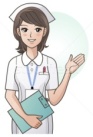 Напишите обоснование каждого этапа.
Алгоритм Постановки согревающего компрессаЗадание 8.Отработайте алгоритм «Постановки лекарственного компресса».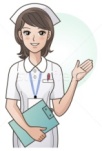 Напишите обоснование каждого этапа.
Алгоритм Постановки лекарственного компрессаЗадание 9.Задание 10.Задание 11.Вам предлагаются картинки. Сложите из них алгоритм постановки согревающего компресса.Задание 12.Решите задачи.Задача 1.У пациента М. началось носовое кровотечение. Какую физиотерапевтическую процедуру можно провести этому пациенту? Обоснуйте ответ. Показания и противопоказания при этой процедуре? Задача 2.У пациента Д. сильно болит горло. Какую физиотерапевтическую процедуру можно провести этому пациенту? Обоснуйте ответ. Показания и противопоказания при этой процедуре? 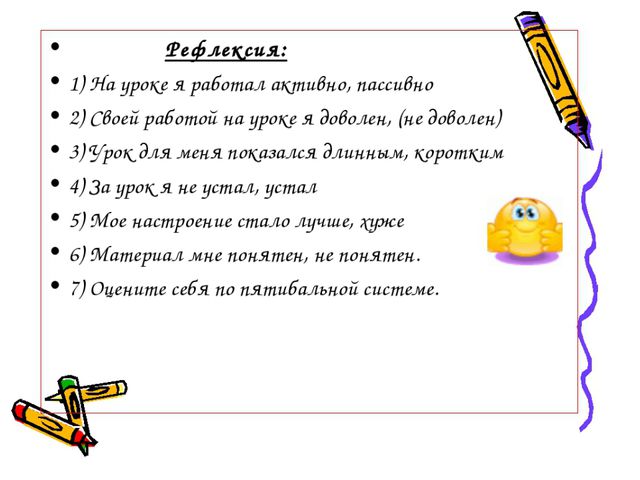 ЛитератураСестринское дело и сестринский уход: учебное пособие / Т.П.Обуховец. – Москва: КНОРУС, 2019. – 680 с.ЭБС «Консультант студента».Составлено на основе Федерального Государственного образовательного стандарта среднего профессионального образования по специальностям 34.02.01 Сестринское дело Автор: Березина Татьяна Вадимовна, преподаватель высшей квалификационной категории, Государственного бюджетного профессионального образовательного учреждения Департамента здравоохранения города Москвы «Медицинский колледж № 2»ОК 2Организовать собственную деятельность, выбирать типовые методы и способы выполнения профессиональных задач, оценивать их выполнение и качествоОК 3Принимать решения в стандартных и нестандартных ситуациях и нести за них ответственностьПК 1.2.Соблюдать принципы профессиональной этикиПК 1.3.Осуществлять уход за пациентомПК 2.2.Обеспечивать безопасную больничную среду для пациента и персоналаМесто постановки горчичниковЗаболеваниеУкажите карандашом места постановки горчичниковВоспалительные заболевания нижних дыхательных путейГипертонический кризОбласть сердцаОснащениеНазвание«+» / «-»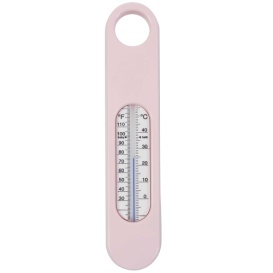 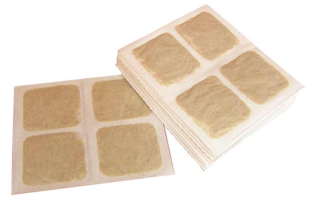 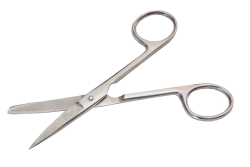 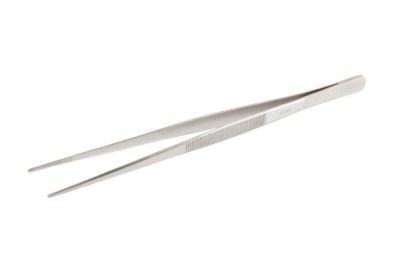 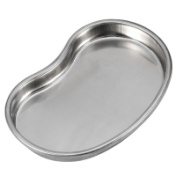 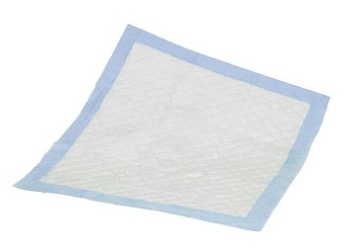 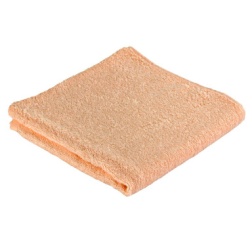 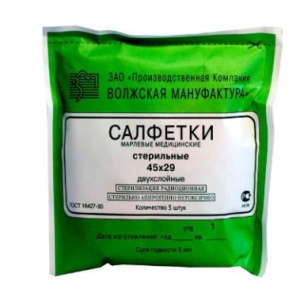 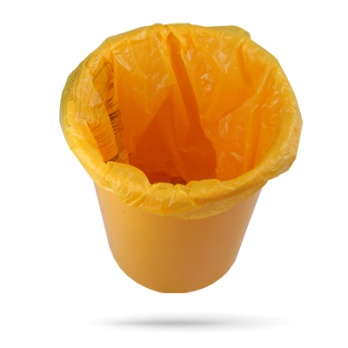 Дополните: какое оснащение ещё приготовили бы вы? ______________________________________________________________________________________________________________________________________________________________________________________________________________________________________ .Дополните: какое оснащение ещё приготовили бы вы? ______________________________________________________________________________________________________________________________________________________________________________________________________________________________________ .Дополните: какое оснащение ещё приготовили бы вы? ______________________________________________________________________________________________________________________________________________________________________________________________________________________________________ .ЭтапОбоснованиеПодготовка к манипуляцииПодготовка к манипуляции     3.4.6.Выполнение манипуляцииВыполнение манипуляции1.2.3.4.5.6.Завершение манипуляцииЗавершение манипуляции1.2.3.4.5.6.7.ОснащениеНазвание«+» / «-«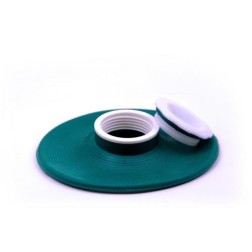 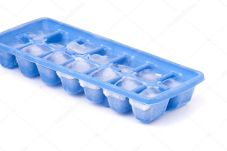 Дополните: какое оснащение ещё приготовили бы вы? ___________________________________________________________________________________________________________________________________________________________________________________________________________________________________ .Дополните: какое оснащение ещё приготовили бы вы? ___________________________________________________________________________________________________________________________________________________________________________________________________________________________________ .Дополните: какое оснащение ещё приготовили бы вы? ___________________________________________________________________________________________________________________________________________________________________________________________________________________________________ .№п/пЭтапыОбоснованиеПодготовка к манипуляцииПодготовка к манипуляцииПодготовка к манипуляции1.2.3.4.5.Вымыть и осушить руки (гигиенический уровень).Выполнение манипуляцииВыполнение манипуляцииВыполнение манипуляции6.7.8.9.10.Завершение манипуляцииЗавершение манипуляцииЗавершение манипуляции11.12.13.Дезинфектант(Аламинол)Дезинфектант(Лизетол АФ)Дезинфектант(Самаровка)Концентрация дез. средстваСпособ химической дезинфекции№п/пЭтапыОбоснованиеПодготовка к манипуляцииПодготовка к манипуляцииПодготовка к манипуляции1.2.3.4.5.Выполнение манипуляцииВыполнение манипуляцииВыполнение манипуляции6.7.8.9.10.11.Завершение манипуляцииЗавершение манипуляцииЗавершение манипуляции12.13.14.Дезинфектант(Аламинол)Дезинфектант(Лизетол АФ)Дезинфектант(Самаровка)Концентрация дез. средстваСпособ химической дезинфекцииСлои согревающего компресса:Слои согревающего компресса:4-й: 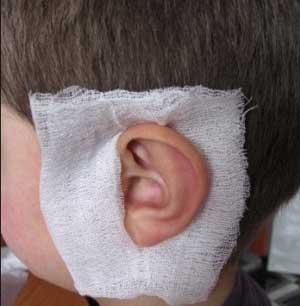 3-й: 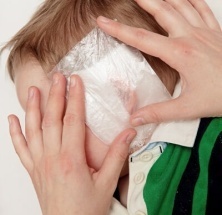 2-й: 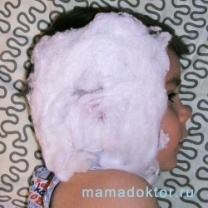 1-й: 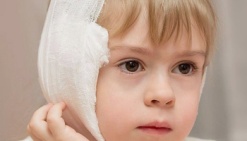 ОтветОбоснование Рассмотрите рисунок. 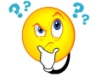 Какой компресс по Вашему мнению представлен на рисунке?Впишите названия слоёв данного компресса. Рассмотрите рисунок. Какой компресс по Вашему мнению представлен на рисунке?Впишите названия слоёв данного компресса. Ответ: 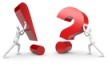  Ответ: 4-й: 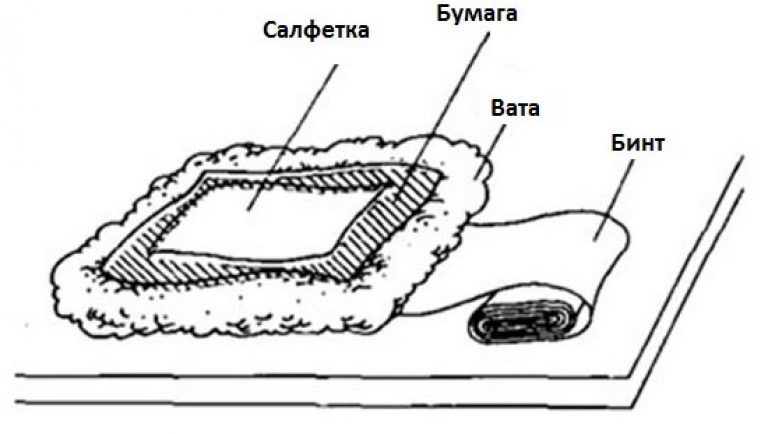 3-й: 2-й: 1-й: №п/пЭтапыОбоснованиеПодготовка к манипуляцииПодготовка к манипуляцииПодготовка к манипуляции1.2.3.4.5.Выполнение манипуляцииВыполнение манипуляцииВыполнение манипуляции6.7.8.Завершение манипуляцииЗавершение манипуляцииЗавершение манипуляции9.10.11.№п/пЭтапыОбоснованиеПодготовка к манипуляцииПодготовка к манипуляцииПодготовка к манипуляции1.2.3.Выполнение манипуляцииВыполнение манипуляцииВыполнение манипуляции4.5.6.7.8.Окончание процедурыОкончание процедурыОкончание процедуры9.10.11.№п/пЭтапыОбоснованиеПодготовка к манипуляцииПодготовка к манипуляцииПодготовка к манипуляции1.2.3.4.5.Выполнение манипуляцииВыполнение манипуляцииВыполнение манипуляции6.7.8.9.10.11.12.13.14. 15. 16. 17. Окончание манипуляцииОкончание манипуляцииОкончание манипуляции  18.19.Жалобы пациента во время манипуляцииЖалобы пациента во время манипуляцииДействия младшей медицинской сестрыОщущение озноба у пациента после наложения компресса.Ощущение озноба у пациента после наложения компресса.Пациент испытывает сильное жжение в области наложения компресса.Пациент испытывает сильное жжение в области наложения компресса.Пациент не может согнуть конечность при наложении компресса на сустав.Пациент не может согнуть конечность при наложении компресса на сустав.Посинение конечности в ближайшее время после наложения.Посинение конечности в ближайшее время после наложения.Психологический дискомфорт, связанный с наложением компресса на видимый участок тела.Психологический дискомфорт, связанный с наложением компресса на видимый участок тела.Риск смещения повязки при наложении ее на ягодичную область.Риск смещения повязки при наложении ее на ягодичную область.№п/пЭтапыОбоснованиеПодготовка к манипуляцииПодготовка к манипуляцииПодготовка к манипуляции1.2.3.4.5.Выполнение манипуляцииВыполнение манипуляцииВыполнение манипуляции6.7.8.9.10.11.12.13.14.Завершение манипуляцииЗавершение манипуляцииЗавершение манипуляции15.16.Какой компресс изображён на картинке?Ответ обоснуйте.ОтветОбоснование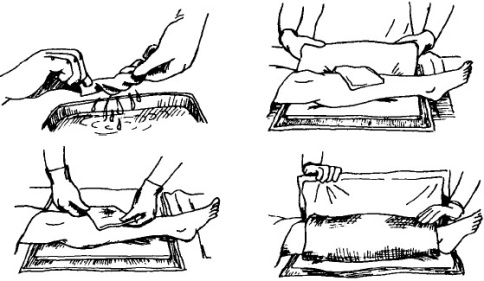 Какого оснащения для постановки горячего компресса нет на представленном рисунке?Какой компресс изображён на фотографии?Ответ обоснуйте.ОтветОбоснование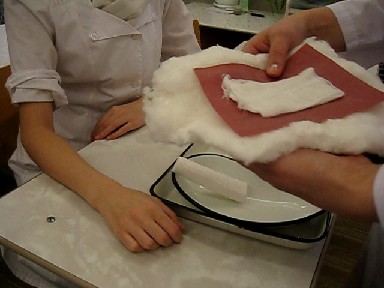 Какого оснащения для постановки согревающего компресса нет на представленном рисунке?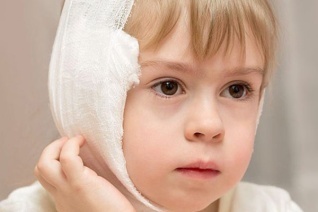 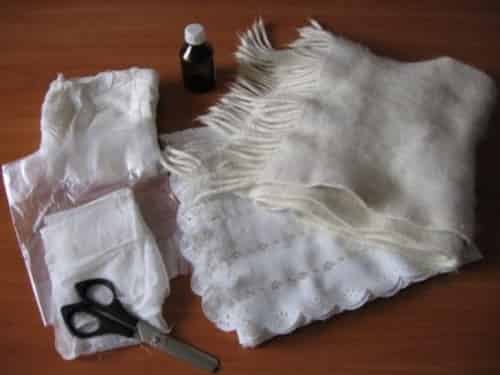 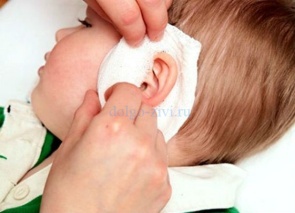 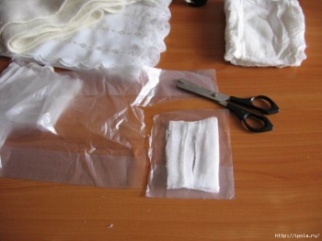 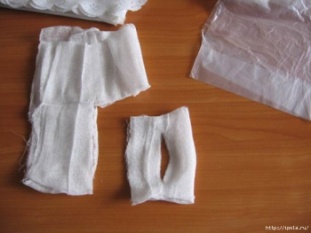 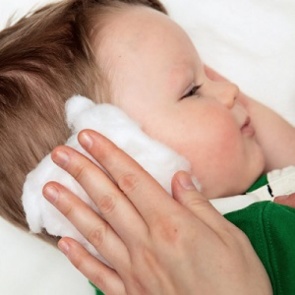 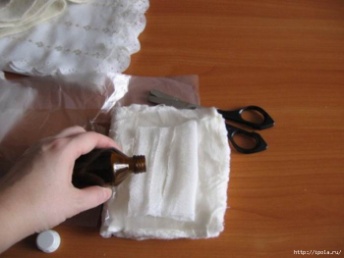 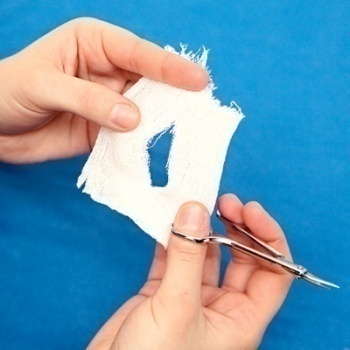 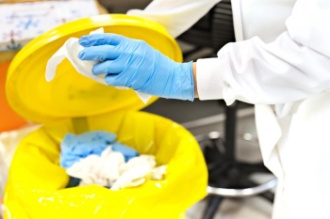 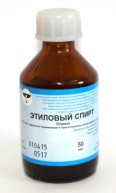 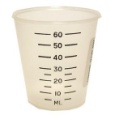 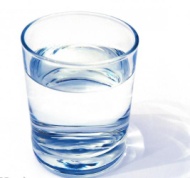 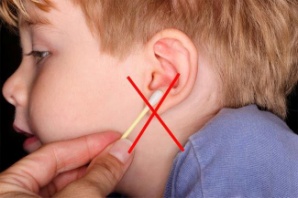 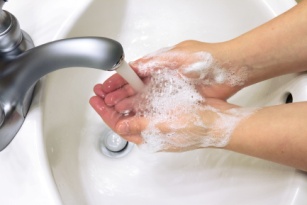 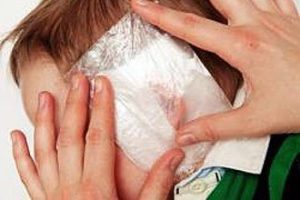 